                                                                                                                   “Azərbaycan Xəzər Dəniz Gəmiçiliyi”			                       			 	   Qapalı Səhmdar Cəmiyyətinin 					       			              “ 01 ”  Dekabr 2016-cı il tarixli		 “216” nömrəli əmri ilə təsdiq edilmişdir.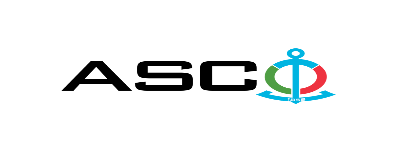  “Azərbaycan Xəzər Dəniz Gəmiçiliyi ” QSC-nin  Zığ”GTTZ-nun Mini futbol meydançasının məişət otağında və sanitar qovşağında metal konstruksiya və sendviç panellərin quraşdırılması (mal-material və işçilik ilə birlikdə) xidmətlərinin satınalınması məqsədilə açıq müsabiqə elan edir:Müsabiqə №AM123/2022Podratçilara olan tələblərTəmir işlərinin aparılması zamanı Layihə sənədlərinin tələblərinə əməl olunmalıdır. İstifadə olunan materialların keyfiyyət və uyğunluq serfikatı təqdim olunmalıdır.İşlərin  təhvili müddəti göstərilməlidir.Təmir işlərinin aparılması üçün  lisenziya təqdim edilməlidir.Podratçı təşkilat işçilərinin siyahısı və əmək müqavilələrini(sürəti) təqdim etməlidir . Podratçı təşkilat müsabiqə predmeti üzrə göstərdiyi xidmətlərin müqavilələrini təqdim etməlidir.Tikinti işləri aparan zaman təhlükəsizlik qaydalarını “AXDG” QSC-nin tələbləri və tikinti norma qaydalarına uyğun yerinə yetirilməsi(İddiaçı iştirakçının blankında)AÇIQ MÜSABİQƏDƏ İŞTİRAK ETMƏK ÜÇÜN MÜRACİƏT MƏKTUBU___________ şəhəri                                                                                           “__”_______2021-ci il___________№           							                                                                                          ASCO-nun Satınalmalar Komitəsinin Sədricənab C.Mahmudluya,Hazırkı məktubla [iddiaçı podratçının tam adı göstərilir] (nin,nun,nın) ASCO tərəfindən “__________”ın satın alınması ilə əlaqədar elan edilmiş [iddiaçı tərəfindən müsabiqənin nömrəsi daxil edilməlidir]nömrəli açıq  müsabiqədə iştirak niyyətini təsdiq edirik.Eyni zamanda [iddiaçı podratçının tam adı göstərilir] ilə münasibətdə hər hansı ləğv etmə və ya müflislik prosedurunun aparılmadığını, fəaliyyətinin dayandırılmadığını və sözügedən satınalma müsabiqəsində iştirakını qeyri-mümkün edəcək hər hansı bir halın mövcud olmadığını təsdiq edirik. Əlavə olaraq, təminat veririk ki, [iddiaçı podratçının tam adı göstərilir] ASCO-ya aidiyyəti olan şəxs deyildir.Tərəfimizdən təqdim edilən sənədlər və digər məsələlərlə bağlı yaranmış suallarınızı operativ cavablandırmaq üçün əlaqə:Əlaqələndirici şəxs: Əlaqələndirici şəxsin vəzifəsi: Telefon nömrəsi: E-mail: Qoşma: İştirak haqqının ödənilməsi haqqında bank sənədinin əsli – __ vərəq.________________________________                                   _______________________                   (səlahiyyətli şəxsin A.A.S)                                         (səlahiyyətli şəxsin imzası)_______________________                (səlahiyyətli şəxsin vəzifəsi )                                                                                                                      M.Y.                                                       Texniki suallarla bağlı:   Əhədov Rəşad , Satınalmalar Departamentinin mütəxəssisiTel: +99450 2774717                                                    E-mail: rashad.akhadov@asco.az     Müsabiqədə qalib elan olunan iddiaçı şirkət ilə satınalma müqaviləsi bağlanmamışdan öncə ASCO-nun Satınalmalar qaydalarına uyğun olaraq iddiaçının yoxlanılması həyata keçirilir.     Həmin şirkət bu linkə http://asco.az/sirket/satinalmalar/podratcilarin-elektron-muraciet-formasi/ keçid alıb xüsusi formanı doldurmalı və ya aşağıdakı sənədləri təqdim etməlidir:Şirkətin nizamnaməsi (bütün dəyişikliklər və əlavələrlə birlikdə)Kommersiya hüquqi şəxslərin reyestrindən çıxarışı (son 1ay ərzində verilmiş)Təsisçi hüquqi şəxs olduqda, onun təsisçisi haqqında məlumatVÖEN ŞəhadətnaməsiAudit olunmuş mühasibat uçotu balansı və ya vergi bəyannaməsi (vergi qoyma sistemindən asılı olaraq)/vergi orqanlarından vergi borcunun olmaması haqqında arayışQanuni təmsilçinin şəxsiyyət vəsiqəsiMüəssisənin müvafiq xidmətlərin göstərilməsi/işlərin görülməsi üçün lazımi lisenziyaları (əgər varsa)Qeyd olunan sənədləri təqdim etməyən və ya yoxlamanın nəticəsinə uyğun olaraq müsbət qiymətləndirilməyən şirkətlərlə müqavilə bağlanılmır və müsabiqədən kənarlaşdırılır. Müsabiqədə iştirak etmək üçün təqdim edilməli sənədlər:Müsabiqədə iştirak haqqında müraciət (nümunə əlavə olunur);İştirak haqqının ödənilməsi barədə bank sənədi;Müsabiqə təklifi; Malgöndərənin son bir ildəki (əgər daha az müddət fəaliyyət göstərirsə, bütün fəaliyyət dövründəki) maliyyə vəziyyəti barədə bank sənədi;Azərbaycan Respublikasında vergilərə və digər icbari ödənişlərə dair yerinə yetirilməsi vaxtı keçmiş öhdəliklərin, habelə son bir il ərzində (fəaliyyətini dayandırdığı müddət nəzərə alınmadan) vergi ödəyicisinin Azərbaycan Respublikasının Vergi Məcəlləsi ilə müəyyən edilmiş vəzifələrinin yerinə yetirilməməsi hallarının mövcud olmaması barədə müvafiq vergi orqanlarından arayış.İlkin mərhələdə müsabiqədə iştirak haqqında müraciət (imzalanmış və möhürlənmiş) və iştirak haqqının ödənilməsi barədə bank sənədi (müsabiqə təklifi istisna olmaqla) ən geci 19 İyul 2022-ci il, Bakı vaxtı ilə saat 17:00-a qədər Azərbaycan, rus və ya ingilis dillərində “Azərbaycan Xəzər Dəniz Gəmiçiliyi” Qapalı Səhmdar Cəmiyyətinin ( “ASCO” və ya “Satınalan təşkilat”) yerləşdiyi ünvana və ya Əlaqələndirici Şəxsin elektron poçtuna göndərilməlidir, digər sənədlər isə müsabiqə təklifi zərfinin içərisində təqdim edilməlidir.   Satın alınması nəzərdə tutulan mal, iş və xidmətlərin siyahısı (təsviri) əlavə olunur.İştirak haqqının məbləği və Əsas Şərtlər Toplusunun əldə edilməsi:Müsabiqədə iştirak etmək istəyən iddiaçılar aşağıda qeyd olunmuş məbləğdə iştirak haqqını ASCO-nun bank hesabına ödəyib (ödəniş tapşırığında müsabiqə keçirən təşkilatın adı, müsabiqənin predmeti dəqiq göstərilməlidir), ödənişi təsdiq edən sənədi birinci bölmədə müəyyən olunmuş vaxtdan gec olmayaraq ASCO-ya təqdim etməlidir. Bu tələbləri yerinə yetirən iddiaçılar satınalma predmeti üzrə Əsas Şərtlər Toplusunu elektron və ya çap formasında əlaqələndirici şəxsdən elanın IV bölməsində göstərilən tarixədək həftənin istənilən iş günü saat 09:00-dan 18:00-a kimi ala bilərlər.İştirak haqqının məbləği (ƏDV-siz): 50 (Əlli) AZNIştirak haqqı manat və ya ekvivalent məbləğdə ABŞ dolları və AVRO ilə ödənilə bilər.  Hesab nömrəsi: İştirak haqqı ASCO tərəfindən müsabiqənin ləğv edilməsi halı istisna olmaqla, heç bir halda geri qaytarılmır.Müsabiqə təklifinin təminatı :Müsabiqə təklifi üçün təklifin qiymətinin azı 1 (bir) %-i həcmində bank təminatı (bank qarantiyası) tələb olunur. Bank qarantiyasının forması Əsas Şərtlər Toplusunda göstəriləcəkdir. Bank qarantiyalarının əsli müsabiqə zərfində müsabiqə təklifi ilə birlikdə təqdim edilməlidir. Əks təqdirdə Satınalan Təşkilat belə təklifi rədd etmək hüququnu özündə saxlayır. Qarantiyanı vermiş maliyyə təşkilatı Azərbaycan Respublikasında və/və ya beynəlxalq maliyyə əməliyyatlarında qəbul edilən olmalıdır. Satınalan təşkilat etibarlı hesab edilməyən bank qarantiyaları qəbul etməmək hüququnu özündə saxlayır.Satınalma müsabiqəsində iştirak etmək istəyən şəxslər digər növ təminat (akkreditiv, qiymətli kağızlar, satınalan təşkilatın müsabiqəyə dəvət sənədlərində göstərilmiş xüsusi hesabına  pul vəsaitinin köçürülməsi, depozitlər və digər maliyyə aktivləri) təqdim etmək istədikdə, təminat növünün mümkünlüyü barədə Əlaqələndirici Şəxs vasitəsilə əvvəlcədən ASCO-ya sorğu verməlidir və razılıq əldə etməlidir. Müqavilənin yerinə yetirilməsi təminatı satınalma müqaviləsinin qiymətinin 5 (beş) %-i məbləğində tələb olunur.Hazırki satınalma əməliyyatı üzrə Satınalan Təşkilat tərəfindən yalnız işlərin tam təhvil verilməsindən sonra ödənişinin yerinə yetirilməsi nəzərdə tutulur, avans ödəniş nəzərdə tutulmamışdır.Müsabiqə təklifinin təqdim edilməsinin son tarixi və vaxtı:Müsabiqədə iştirak haqqında müraciəti və iştirak haqqının ödənilməsi barədə bank sənədini birinci bölmədə qeyd olunan vaxta qədər təqdim etmiş iştirakçılar, öz müsabiqə təkliflərini bağlı zərfdə (1 əsli və 1 surəti olmaqla)  26 İyul 2022-ci il, Bakı vaxtı ilə saat 17:00-a qədər ASCO-ya təqdim etməlidirlər.Göstərilən tarixdən və vaxtdan sonra təqdim olunan təklif zərfləri açılmadan geri qaytarılacaqdır.Satınalan təşkilatın ünvanı:Azərbaycan Respublikası, Bakı şəhəri, AZ1003 (indeks), M.Useynov küçəsi 2, ASCO-nun Satınalmalar Komitəsi.Əlaqələndirici şəxs:Rəşad ƏhədovASCO-nun Satınalmalar Departameninin təchizat işləri üzrə mütəxəssisiTelefon nömrəsi: +99450 277 47 17Elektron ünvan: rashad.akhadov@asco.az , tender@asco.azCavid EminovASCO-nun Əsaslı Təmir Tikinti şöbəsinin mütəxəssisiTelefon nömrəsi:Tel: +99450 274 02 51Elektron ünvan: cavid.eminov@asco.az Hüquqi məsələlər üzrə:Telefon nömrəsi: +994 12 4043700 (daxili: 1262)Elektron ünvan: tender@asco.az Müsabiqə təklif zərflərinin açılışı tarixi, vaxtı və yeri:Zərflərin açılışı 27 İyul 2022-ci il tarixdə, Bakı vaxtı ilə saat 15:00-da  (online) baş tutacaqdır. .Müsabiqənin qalibi haqqında məlumat:Müsabiqə qalibi haqqında məlumat ASCO-nun rəsmi veb-səhifəsinin “Elanlar” bölməsində yerləşdiriləcəkdir.№İşlərin (xidmətlərin)  adıÖlçü vahdiMiqdarıXidməti yazı X-134CM 30.06.2022Xidməti yazı X-134CM 30.06.2022Xidməti yazı X-134CM 30.06.2022Xidməti yazı X-134CM 30.06.20221Metal profildən sütunların quraşdırılması 160x160x5mm (qost 30245-2003) (antipas boya vurularaq yağlı boya ilə 2 dəfə rənglənməsi ağ rəng)metr362Birləşdirici profillərin quraşdırılması 120x80x5 Qost 30245-2003 (antipas boya vurularaq yağlı boya ilə 2 dəfə rənglənməsi ağ rəng)metr44,43Birləşdirici və praqonların profillərdən quraşdırılması 100x60x4 Qost 30245-2003 (antipas boya vurularaq yağlı boya ilə 2 dəfə rənglənməsi ağ rəng)metr3504Birləşdirici profillərin quraşdırılması 80x80x4 Qost 30245-2003 (antipas boya vurularaq yağlı boya ilə 2 dəfə rənglənməsi ağ rəng)metr255Birləşdirici profillərin quraşdırılması 60x60x4 Qost 30245-2003 (antipas boya vurularaq yağlı boya ilə 2 dəfə rənglənməsi ağ rəng)metr1306Metal profildən fermanın quraşdırılması (100x100x5, 60x60x5, metal list - 200x300x20, 1 ədədinin çəkisi - 547 kq) (antipas boya vurularaq yağlı boya ilə 2 dəfə rənglənməsi ağ rəng)ədəd47Metal lisdin quraşdırılması δ20 (antipas boya vurularaq yağlı boya ilə 2 dəfə rənglənməsi ağ rəng)m22,58Metal lisdin quraşdırılması δ10(antipas boya vurularaq yağlı boya ilə 2 dəfə rənglənməsi ağ rəng)m20,79Metal lisdin quraşdırılması δ4 (antipas boya vurularaq yağlı boya ilə 2 dəfə rənglənməsi ağ rəng)m21,510Dam örtüyünə sendvic panellərin quraşdırılmasə 80mm (ağ rəng)m214511Dam örtüyünə kanyokun qal 0,44mm vurulması eni 50smpm13,512Dam örtüyünə birləşmələrin metal listnən bağlanması qal 0,44mmm22513Metal lisdən karnizin quraşdırılması qal:0,44mm eni 25smpm4814Su axıdıcı novların quraşdırılması (metal qal 0,44mm) ölçü:12sm pm2815Su axıdıcı qazanın quraşdırılması ədəd416Metal su axıdıcı borunun quraşdırılması diam:75mmmetr1517Divarlara sendvic panellərin quraşdırılmasə 100mm (ağ rəng)m216018Arakəsmə profillərinin quraşdırılması(U profili) [8 metr12019Daxili divarlara sendvic panellərin quraşdırılmasə 60mm (antipas boya vurularaq yağlı boya ilə 2 dəfə rənglənməsi ağ rəng)m211020Birləşdirici profillərin quraşdırılması 60x60x4 Qost 30245-2003 (antipas boya vurularaq yağlı boya ilə 2 dəfə rənglənməsi ağ rəng)metr26021Künclüyün quraşdırılması  L90x90x6mmmetr322Metal(metalın qal. 3mm)(karopqa - 12sm şveller) qapının quraşdırılması(ağ rəng) 90x210sm (hidravlik qol ilə birlikdə)(daxili 10mm mdf,  qapı qıfılı dəsdi -Planka tipli qapı qolu)(ağ rəng)ədəd423Tavana metal profildən karkaz yığılaran metal asmatavanların quraşdırılmasım211924Döşəməyə sement və perlit əsaslı yüngül dolduruculu məhlula (mata, ГОСТ 28013-98) metlağın  vurulması (ara doldurucu sement daxil)  ГОСТ 6787-2001, 600x600x10mm)m211925Pilləkən pillələrinə 3sm qal 33sm enidə və sinəsinə 2sm qal 15sm hündürlüyündə aqlay daşının vurulması (sem-qum asep qarışığı ilə birlikdə)pm2426Pilləkən meydançasının və divarların 3sm qal. aqlayla üzlənməsi (sem-qum asep qarışığı ilə birlikdə)m24227Beton səki daşlarının  quraşdırılması (1x0.12x0.3 m) (mal-materialla birlikdə) AZS pr EN 134(sem-qum asep qarışığı ilə birlikdə)0-2011pm5828Səkiyə karbonatın(25-35 fraksiya) doldurulması 15sm qalm31129Səkiyə 6sm qal tamet daşının vurulması (4mm qal metal torla birlikdə) (sem-qum asep qarışığı ilə birlikdə)m270